Jeudi 28 mai 2020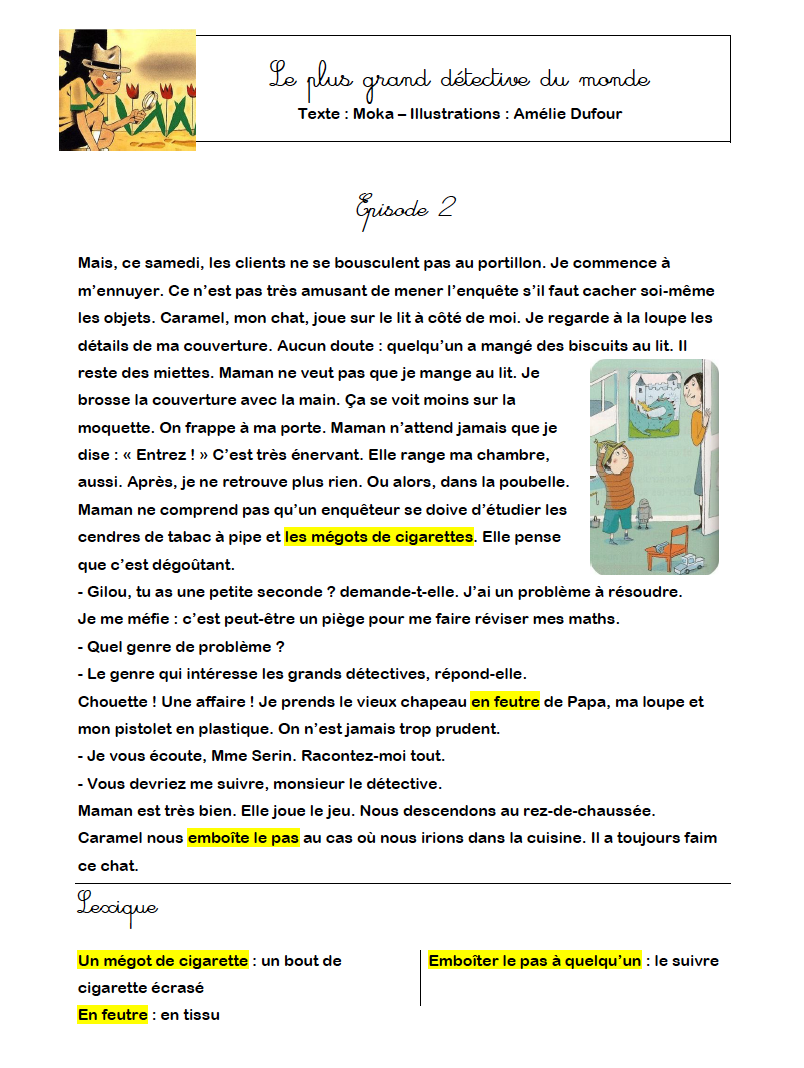 Pourquoi Gilou s’ennuie-t-il ?........................................................................................................................................................................Pourquoi Gilou et sa maman se vouvoient-ils ?........................................................................................................................................................................Relis le texte puis réécris les phrases suivantes pour qu’elles soient vraies.Ce samedi, Gilou ne s’ennuie pas dans sa chambre.........................................................................................................................................................................La maman de Gilou lui demande de rendre un service à son père.........................................................................................................................................................................Le garçon emporte un téléphone portable et une mallette.........................................................................................................................................................................VocabulaireVoilà ce qui s’est passé. Quels indices vas-tu sans doute retrouver ? ( colorie la réponse)Quelqu’un a cassé une bouteille dans la cuisine.Quelqu’un a roulé dans la neige avec une grosse voiture dans ton jardin.Quelqu’un a fait un feu de camp sur la plage.OrthographeLire et épeler les noms : un ami, une amie ; un invité, une invitée ; un inconnu, une inconnueLire et épeler seulement les noms féminins (la ... ; une ...) ; expliquer la règle.Lire et épeler seulement les noms masculins (le ... ; un ...) ; expliquer pourquoi la différence entre le nom masculin et le nom féminin ne s’entend pas.Pour former un nom féminin, nous ajoutons très souvent la lettre e au nom masculin. Nous devons faire attention lorsque cette lettre est muette car le masculin se termine par une voyelle.Ecris au fémininun ami  ....................................................		un apprenti  ....................................................le marié  ....................................................		un employé  ....................................................un invité  ....................................................		un inconnu  ....................................................le blessé  ....................................................		Complète avec les noms proposés : marié – mariéeLe ............................ porte un costume noir.Regarde le beau voile blanc de la ............................Complète avec les noms proposés : invité – invitéeAna est l’............................ de Maia.Aujourd’hui, nous avons un ............................Complète avec les noms proposés : ami – amieAdil est un ............................ de Nino.Léa est l’............................ que je préfèreOrganisation et gestion des donnéesObserve bien cette affiche de la piscine puis : 1/ Entoure en rouge l’heure de fermeture de la piscine le mardi matin2/ Entoure en jaune le tarif pour un adulte le dimanche.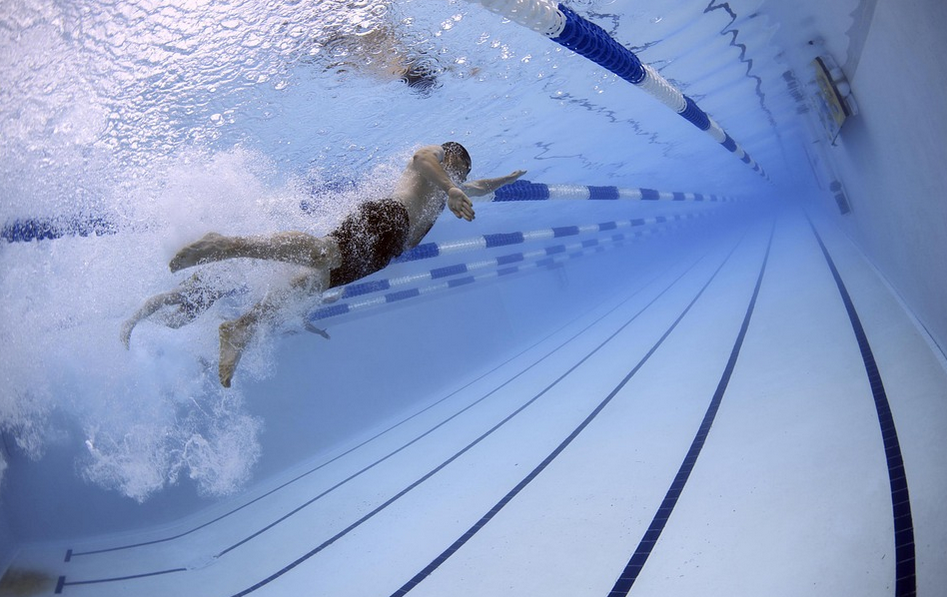 Grandeurs et mesuresDessine des pièces et des billets pour faire les sommes demandées Ecris la sommedes morceaux de verreune empreinte de pasde la boueune flaque d’eaudes traces de pneudes morceaux de boisdes cheveuxde la terredes cendres72€48€.... €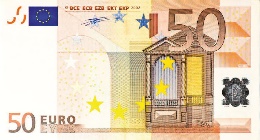 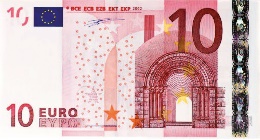 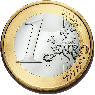 .... €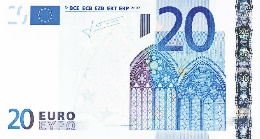 